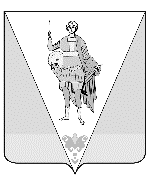 МУНИЦИПАЛЬНОЕ ОБРАЗОВАНИЕ«ВЕРХНЕТОЕМСКИЙ МУНИЦИПАЛЬНЫЙ РАЙОН»СОБРАНИЕ ДЕПУТАТОВШЕСТОГО СОЗЫВА(двадцать третья сессия)р е ш е н и еО ликвидации органов местного самоуправлениямуниципального образования «Верхнетоемский муниципальный район»На основании Федерального закона от 6 октября 2003 года № 131-ФЗ «Об общих принципах организации местного самоуправления в Российской Федерации», статей 61 – 64 Гражданского кодекса Российской Федерации, руководствуясь Федеральным законом от 08 августа 2001 года № 129-ФЗ «О государственной регистрации юридических лиц и индивидуальных предпринимателей», законом Архангельской области от 26 апреля 2021 года № 413-25-ОЗ «О преобразовании сельских поселений Верхнетоемского муниципального района Архангельской области путем их объединения и наделения вновь образованного муниципального образования статусом Верхнетоемского муниципального округа Архангельской области», в связи с прекращением полномочий органов местного самоуправления муниципального образования «Верхнетоемский муниципальный район»Собрание депутатов муниципального образования «Верхнетоемский муниципальный район» р е ш а е т:1. Ликвидировать администрацию муниципального образования «Верхнетоемский муниципальный район», ИНН 2908000048, ОГРН 1022901236753, юридический адрес и фактический адрес: 165500, Архангельская область, Верхнетоемский район, село Верхняя Тойма, улица Кировская, д. 6, создать и утвердить состав ликвидационной комиссии администрации муниципального образования «Верхнетоемский муниципальный район» согласно Приложению № 1 к настоящему решению.2. Ликвидировать Собрание депутатов муниципального образования «Верхнетоемский муниципальный район», ИНН 2908003828, ОГРН 1052904000610, юридический адрес и фактический адрес: 165500, Архангельская область, Верхнетоемский район, село Верхняя Тойма, улица Кировская, д. 6, создать и утвердить состав ликвидационной комиссии Собрания депутатов муниципального образования «Верхнетоемский муниципальный район» согласно Приложению № 2 к настоящему решению.3. Утвердить прилагаемое Положение о ликвидационных комиссиях органов местного самоуправления муниципального образования «Верхнетоемский муниципальный район» (далее – Положение о ликвидационных комиссиях) согласно Приложению № 3 к настоящему решению.4. Утвердить прилагаемый План ликвидационных мероприятий органов местного самоуправления муниципального образования «Верхнетоемский муниципальный район» (далее – План ликвидационных мероприятий) согласно Приложению № 4 к настоящему решению.5. Ликвидационным комиссиям осуществить в соответствии с законодательством Российской Федерации, Положением о ликвидационных комиссиях, юридические и организационные мероприятия, связанные с ликвидацией соответствующих юридических лиц, в порядке и сроки, установленные Планом ликвидационных мероприятий.6. Настоящее решение вступает в силу после его официального опубликования.Председатель Собрания депутатовмуниципального образования«Верхнетоемский муниципальный район»                                               Е.Н. МужиковГлава муниципального образования«Верхнетоемский муниципальный район»                                               Н.В. ВьюхинаПриложение № 3к решению Собрания депутатовмуниципального образования«Верхнетоемский муниципальный район»от «22» октября № 1 ПОЛОЖЕНИЕо ликвидационных комиссиях органов местного самоуправлениямуниципального образования «Верхнетоемский муниципальный район»1. Общие положения1.1. Настоящее положение разработано в соответствии с Федеральным законом от 06 октября 2003 года № 131-ФЗ «Об общих принципах организации местного самоуправления в Российской Федерации», Гражданским кодексом Российской Федерации, законом Архангельской области от 26 апреля 2021 года № 413-25-ОЗ «О преобразовании сельских поселений Верхнетоемского муниципального района Архангельской области путем их объединения и наделения вновь образованного муниципального образования статусом Верхнетоемского муниципального округа Архангельской области», в связи с прекращением полномочий органов местного самоуправления муниципального образования «Верхнетоемский муниципальный район» (далее – учреждения).1.2. Настоящее Положение определяет порядок формирования ликвидационных комиссий, их функции, порядок работы и принятия решений, а также правовой статус членов ликвидационных комиссий.1.3. Ликвидационная комиссия – уполномоченные Собранием депутатов муниципального образования «Верхнетоемский муниципальный район» лица, обеспечивающие реализацию полномочий по управлению делами ликвидируемого учреждения в течение всего периода его ликвидации (далее – ликвидационная комиссия).1.4. Ликвидация учреждения считается завершенной, а учреждение прекратившим существование после внесения об этом записи в Единый государственный реестр юридических лиц в порядке, установленным Федеральным законом от 08 августа 2001 года № 129-ФЗ «О государственной регистрации юридических лиц и индивидуальных предпринимателей». 2. Формирование и полномочия ликвидационных комиссий2.1. Решением Собрания депутатов муниципального образования «Верхнетоемский муниципальный район» назначается персональный состав ликвидационной комиссии.2.2. С момента назначения ликвидационной комиссии к ним переходят полномочия по управлению делами ликвидируемого учреждения.2.3. С целью управления делами ликвидируемого учреждения в течение всего периода его ликвидации на ликвидационную комиссию возлагаются следующие полномочия:1) организация деятельности ликвидируемого учреждения;2) обеспечение исполнения решений учредителя ликвидируемого учреждения;3) проведение работы по взысканию дебиторской задолженности и выявлению требований кредиторов, рассмотрение требований, заявленных кредиторами;4) организация проведения инвентаризации и документирование ее результатов;5) организация составления, рассмотрения и утверждения уполномоченным органом промежуточного ликвидационного баланса, ликвидационного баланса;6) завершение текущих дел, в том числе оформление увольнения работников учреждения;7) проведение анализа финансового состояния учреждения;8) принятие мер по сохранению имеющегося в наличии имущества учреждения;9) осуществление мер по возврату излишне уплаченных налогов и неналоговых платежей в бюджет и государственные целевые бюджетные и внебюджетные фонды;10) передача собственнику имущества, находящегося во владении и пользовании учреждения;11) осуществление выплат денежных сумм кредиторам в порядке очередности, установленной статьей 64 Гражданского кодекса РФ;12) документационное обеспечение и передача архивных фондов;13)  осуществление иных полномочий и функций в соответствии с законодательством.2.4. При исполнении полномочий ликвидационная комиссия обязана действовать добросовестно и разумно в интересах ликвидируемого учреждения, а также его кредиторов и руководствоваться действующим законодательством, планом ликвидационных мероприятий и настоящим Положением.3. Порядок работы ликвидационной комиссии3.1. Ликвидационная комиссии обеспечивает реализацию полномочий по управлению делами ликвидируемого учреждения в течение всего периода его ликвидации согласно действующему законодательству, плану ликвидационных мероприятий и настоящему Положению.3.2. Ликвидационная комиссия решает все вопросы на своих заседаниях, собираемых по мере необходимости.3.3. Заседание ликвидационной комиссии является правомочным, если на заседании имеется кворум. Кворумом для проведения заседания ликвидационной комиссии является присутствие половины от числа членов ликвидационной комиссии.3.4. При решении вопросов каждый член ликвидационной комиссии обладает одним голосом. Передача голоса одним членом ликвидационной комиссии другому члену ликвидационной комиссии не допускается.3.5. Решения ликвидационной комиссии утверждаются простым большинством голосов присутствующих на заседании членов ликвидационной комиссии. При равенстве голосов голос председателя ликвидационной комиссии является решающим.3.6. На заседаниях ликвидационной комиссии ведется протокол, который подписывается председателем ликвидационной комиссии.3.7. Председатель ликвидационной комиссии:1) организует работу по ликвидации учреждения;2) является единоличным исполнительным органом учреждения, действует на основе единоначалия;3) действует без доверенности от имени учреждения; 4) представляет интересы учреждения в отношениях с организациями, индивидуальными предпринимателями и физическими лицами;5) распоряжается имуществом и средствами учреждения в порядке и пределах, установленных законодательством Российской Федерации, нормативными актами Архангельской области, муниципальными правовыми актами;6) обеспечивает своевременную уплату учреждением в полном объеме всех установленных действующим законодательством налогов, сборов и обязательных платежей;7) представляет отчетность в связи с ликвидацией учреждения в порядке и сроки, установленные законодательством Российской Федерации;8) представляет на утверждение промежуточный ликвидационный баланс и ликвидационный баланс;9) заключает договоры, совершает сделки;10) выдает доверенности на совершение действий от имени учреждения;11) решает иные вопросы, связанные с ликвидацией учреждения, в соответствии с действующим законодательством Российской Федерации, планом ликвидационных мероприятий и настоящим Положением.3.8. Документы, исходящие от имени ликвидационной комиссии, подписываются ее председателем.3.9. Член ликвидационной комиссии несет ответственность за причиненный ущерб учреждению и может быть привлечен к гражданской, административной и уголовной ответственности в случаях, предусмотренных действующим законодательством Российской Федерации._________________Приложение № 4 к решению Собрания депутатов муниципального образования «Верхнетоемский муниципальный район» от «22» октября 2021 года № 1ПЛАНликвидационных мероприятий органов местного самоуправлениямуниципального образования «Верхнетоемский муниципальный район»______________Приложение № 1 к решению Собрания депутатовмуниципального образования «Верхнетоемский муниципальный район» от «22» октября 2021 года № 1 СОСТАВликвидационной комиссии администрации
муниципального образования «Верхнетоемский муниципальный район»                                                                ___________Приложение № 2 к решению Собрания депутатов муниципального образования «Верхнетоемский муниципальный район» от «22» октября 2021 года № 1 СОСТАВликвидационной комиссии Собрания депутатов
муниципального образования «Верхнетоемский муниципальный район»                                                          ___________от «22» октября 2021 года№ 1с. Верхняя Тойма№ п/пМероприятиеСроки (прогнозные)Сроки (прогнозные)Дополнительная информация№ п/пМероприятиеСобытиеДатаДополнительная информация1.Принятие Собранием депутатов муниципального образования «Верхнетоемский муниципальный район» решения о ликвидации учреждения, формирование состава ликвидационной комиссииДата назначается председателем Собрания депутатов муниципального образования «Верхнетоемский муниципальный район»22 октября2021 годаст. ст. 61-64 ГК РФ,Федеральный закон от 6 октября 2003 года № 131-ФЗ «Об общих принципах организации местного самоуправления в Российской Федерации»,закон Архангельской области от 26 апреля 2021 года № 413-25-ОЗ «О преобразовании сельских поселений Верхнетоемского муниципального района Архангельской области путем их объединения и наделения вновь образованного муниципального образования статусом Верхнетоемского муниципального округа Архангельской области», в связи с прекращением полномочий органов местного самоуправления муниципального образования «Верхнетоемский муниципальный район»2.Уведомление в письменной форме налогового органа о принятии решения о ликвидации учреждения, о формировании ликвидационной комиссии по форме Р15016В течение 3-х рабочих дней после даты принятия решения о ликвидацииНе позднее 27 октября2021 годаПриказ ФНС России от 31 августа 2020 года № ЕД-7-14/617 «Об утверждении форм и требований к оформлению документов, представляемых в регистрирующий орган при государственной регистрации юридических лиц, индивидуальных предпринимателей и крестьянских (фермерских) хозяйств»;ст. 9, 20 Федерального закона от 8 августа 2001 года № 129-ФЗ «О государственной регистрации юридических лиц и индивидуальных предпринимателей».3.Внесение сведений в Единый федеральный реестр сведений о фактах деятельности юридических лиц (ЕФРСФДЮЛ) уведомление о ликвидации В течение 3-х рабочих дней после даты принятия решения о ликвидацииНе позднее 27 октября2021 годап. 9 ст. 7.1 Федерального закона от 8 августа 2001 года № 129-ФЗ «О государственной регистрации юридических лиц и индивидуальных предпринимателей».4.Публикация сообщения в журнале «Вестник государственной регистрации» о ликвидации учреждения и о порядке и сроке заявления требований его кредиторами Срок, в который нужно разместить объявление, законом не установлен. С момента публикации начнет исчисляться срок для заявления требований кредиторов. Он не может быть менее двух месяцев со дня публикации.до 20 ноября2021 годап.1 ст. 63 ГК РФ, п.2 ст. 20 Федерального закона от 8 августа 2001 года № 129-ФЗ «О государственной регистрации юридических лиц и индивидуальных предпринимателей», п. 1 Приказа ФНС РФ от 16 июня 2006 года № САЭ-3-09/355 «Об обеспечении публикации и издания сведений о государственной регистрации юридических лиц в соответствии с законодательством Российской Федерации о государственной регистрации».5.Выявление постоянных контрагентов, с которыми заключены долгосрочные договоры и уведомление их в письменной форме о предстоящей ликвидации Срок законом не установлендо 20 ноября2021 года6.Проведение инвентаризации имуществадо 24 декабря2021 годаПриказ Минфина России от 29 июля 1998 года № 34н «Об утверждении Положения по ведению бухгалтерского учета и бухгалтерской отчетности в Российской Федерации», Методические указания, утвержденные приказом Минфина России от 13 июня 1995 года № 497.Составление, подписание передаточных актов на муниципальное имуществоВ период, когда правомочны должностные лица Верхнетоемского муниципального округа и муниципального образования «Верхнетоемский муниципальный район»в период с 24 декабря 2021 года по 31 декабря 2021 годаАкты подписываются с одной стороны главами муниципальных образований (сельских поселений и района), с другой стороны – главой Верхнетоемского муниципального округа Архангельской области8.Принятие Собранием депутатов Верхнетоемского муниципального округа решения о включении в состав муниципальной собственности передаваемого имуществаСессия Собрания депутатов Верхнетоемского муниципального округадо 31 января2022 годаСтатьи 124, 125 ГК РФ9.Передача муниципального имущества от бухгалтерии органа района/поселения в бухгалтерию органа муниципального округадо 15 февраля 2022 годаПриказ Минфина Росси от 1 декабря 2010 года № 157н «Об утверждении Единого плана счетов бухгалтерского учета для органов государственной власти (государственных органов), органов местного самоуправления, органов управления государственными внебюджетными фондами, государственных академий наук, государственных (муниципальных) учреждений и Инструкции по его применению»10.Принятие мер по выявлению дебиторов и кредиторов учреждения, письменное уведомление их о предстоящей ликвидации, принятие мер к получению дебиторской задолженностиНе менее двух месяцев с момента опубликования сообщения о ликвидации в журнале «Вестник государственной регистрации»до 31 июля 2022 годаЛиквидационная комиссия принимает меры к выявлению кредиторов и получению дебиторской задолженности, а также письменно уведомляет кредиторов о ликвидации юридического лица (ст. 63 ГК РФ)11.Составление промежуточного ликвидационного балансаПосле окончания срока для предъявления требований кредиторами, не раньше, чем через 2 месяца с момента публикации сообщения о ликвидации в журнале «Вестник государственной регистрации»до 31 декабря 2022 годаПромежуточный ликвидационный баланс содержит сведения о составе имущества ликвидируемого юридического лица, перечне предъявленных кредиторами требований, а также о результатах их рассмотрения.Показатели промежуточного ликвидационного баланса подтверждаются результатами инвентаризации имущества, которая является условием достоверности данных бухгалтерского учета и бухгалтерской отчетности и носит обязательный характер (ст. 63 ГК РФ)12.Уведомление в письменной форме налогового органа о составлении промежуточного ликвидационного балансадо 31 декабря 2022 годаСт. 20 Федерального закона от 8 августа 2001 года № 129-ФЗ «О государственной регистрации юридических лиц и индивидуальных предпринимателей»13.Утверждение промежуточного ликвидационного баланса Собранием депутатов Верхнетоемского муниципального округаПосле окончания срока для предъявления требований кредиторами, не раньше, чем через 2 месяца с момента публикации сообщения о ликвидации в журнале «Вестник государственной регистрации»до 31 декабря 2022 года14.Удовлетворение требований кредиторовПосле утверждения промежуточного ликвидационного балансадо 31 декабря2023 годаВыплата денежных сумм кредиторам ликвидируемого юридического лица производится ликвидационной комиссией в порядке очередности, установленной ст. 64 ГК РФ, в соответствии с промежуточным ликвидационным балансом, начиная со дня его утверждения15.Составление ликвидационного балансаПосле завершения расчетов с кредиторамидо 31 декабря2023 годаСт. 63 ГК РФ16.Утверждение ликвидационного балансаПосле завершения расчетов с кредиторамидо 31 декабря 2023 годаСт. 63 ГК РФ17.Подача пакета документов с заявлением по форме Р15016 в налоговый орган для государственной регистрации в связи с ликвидацией учрежденияПосле утверждения ликвидационного балансадо 31 декабря 2023 годаст. 21 Федерального закона от 8 августа 2001 года № 129-ФЗ «О государственной регистрации юридических лиц и индивидуальных предпринимателей»,Приказ ФНС России от 31 августа 2020 года № ЕД-7-146175 «Об утверждении форм и требований к оформлению документов, представляемых в регистрирующий орган при государственной регистрации юридических лиц, индивидуальных предпринимателей и крестьянских (фермерских) хозяйств»18.Составление сводной бюджетной и бухгалтерской отчетностиПо итогам ликвидационных мероприятийдо 31 декабря 2023 годаНа основании Инструкции о порядке составления и представления годовой, квартальной и месячной отчетности об исполнении бюджетов бюджетной системы Российской Федерации, утвержденной приказом Минфина России от 28 декабря 2010 года № 191н19.Получение листа записи ЕГРЮЛ о ликвидации учрежденияВ установленные законодательством срокидо 31 декабря2023 годаЗаявитель или представитель по доверенности20.Уничтожение печатей,передача документов постоянного и временного хранения согласно номенклатуре делВ установленные законодательством срокидо 31 декабря 2023 годаПредседатель ликвидационной комиссии- Вьюхина Наталья Валентиновна, глава муниципального образования «Верхнетоемский муниципальный район»Члены ликвидационной комиссии:- Щербакова Наталья Леонидовна, руководитель аппарата администрации муниципального образования «Верхнетоемский муниципальный район»; - Хошева Наталья Александровна, начальник отдела учета и отчетности администрации муниципального образования «Верхнетоемский муниципальный район»;- Маскальчук Екатерина Аркадьевна, начальник правового отдела администрации муниципального образования «Верхнетоемский муниципальный район»; - Кузнецова Родика Владимировна, заместитель начальника отдела жилищно – коммунального хозяйства администрации муниципального образования «Верхнетоемский муниципальный район»; - Филиппова Любовь Евгеньевна, главный специалист организационно – информационного отдела администрации муниципального образования «Верхнетоемский муниципальный район».Председатель ликвидационной комиссии- Мужиков Егор Николаевич, председатель Собрания депутатов муниципального образования «Верхнетоемский муниципальный район»Члены ликвидационной комиссии- Молчанова Татьяна Михайловна, заместитель руководителя аппарата Собрания депутатов муниципального образования «Верхнетоемский муниципальный район»;- Борисова Ирина Васильевна, председатель ревизионной комиссии муниципального образования «Верхнетоемский муниципальный район».